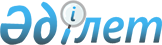 Об установлении публичного сервитута на земельные участкиПостановление акимата города Костаная Костанайской области от 27 февраля 2024 года № 289
      В соответствии с подпунктом 5-1 со статьей 18, пунктом 4 статьи 69 Земельного кодекса Республики Казахстан, статьей 31 Закона Республики Казахстан "О местном государственном управлении и самоуправлении в Республике Казахстан", на основании землеустроительных проектов, утвержденных приказами государственного учреждения "Отдел земельных отношений акимата города Костаная" от 30 января 2024 года № 41, № 42, № 45, № 46, № 47, № 48 акимат города Костаная ПОСТАНОВЛЯЕТ:
      1. Установить государственному учреждению "Отдел строительства акимата города Костаная" из категории земель населенных пунктов публичный сервитут на земельные участки, согласно приложению к настоящему постановлению.
      2. Государственному учреждению "Отдел земельных отношений акимата города Костаная" в установленном законодательством Республики Казахстан порядке обеспечить:
      1) направление настоящего постановления в течение пяти рабочих дней со дня подписания на официальное опубликование в эталонном контрольном банке нормативных правовых актов Республики Казахстан.
      2) размещение настоящего постановления на интернет-ресурсе акимата города Костаная после его официального опубликования.
      3. Контроль за исполнением настоящего постановления возложить на курирующего заместителя акима города Костаная.
      4. Настоящее постановление вводится в действие по истечении десяти календарных дней после дня его первого официального опубликования. Перечень земельных участков, на который устанавливается публичный сервитут государственному учреждению "Отдел строительства акимата города Костаная"
      1) Земельный участок, расположенный по адресу: город Костанай, микрорайон Береке, общей площадью 0,0997 гектар, для прокладки инженерных коммуникаций (водопровод) "Строительство инженерных коммуникаций к средней общеобразовательной школе на 1200 мест в мест в микрорайоне Береке, в городе Костанай, Костанайской области";
      2) Земельный участок, расположенный по адресу: город Костанай, микрорайон Береке, общей площадью 0,1388 гектар, для прокладки инженерныъх коммуникаций (водопровод) по объекту "Строительство инженерных коммуникаций к средней общеобразовательной школе на 1200 мест в микрорайоне Береке, в городе Костанай, Костанайской области";
      3) Земельный участок, расположенный по адресу: город Костанай, микрорайон Береке, общей площадью 0,0507 гектар, для прокладки инженерныъх коммуникаций (теплоснабжения) по объекту "Строительство инженерных коммуникаций к средней общеобразовательной школе на 1200 мест в микрорайоне Береке, в городе Костанай, Костанайской области";
      4) Земельный участок, расположенный по адресу: город Костанай, микрорайон Береке, общей площадью 0,1435 гектар, для прокладки инженерныъх коммуникаций (канализация) по объекту "Строительство инженерных коммуникаций к средней общеобразовательной школе на 1200 мест в микрорайоне Береке, в городе Костанай, Костанайской области";
      5) Земельный участок, расположенный по адресу: город Костанай, микрорайон Береке, общей площадью 0,0103 гектар, для прокладки инженерныъх коммуникаций (телефонизация) по объекту "Строительство инженерных коммуникаций к средней общеобразовательной школе на 1200 мест в микрорайоне Береке, в городе Костанай, Костанайской области";
      6) Земельный участок, расположенный по адресу: город Костанай, микрорайон Береке, общей площадью 0,0831 гектар, для прокладки инженерных коммуникаций (электроснабжения) по объекту "Строительство инженерных коммуникаций к средней общеобразовательной школе на 1200 мест в микрорайоне Береке, в городе Костанай, Костанайской области";
					© 2012. РГП на ПХВ «Институт законодательства и правовой информации Республики Казахстан» Министерства юстиции Республики Казахстан
				
      Аким 

М. Жундубаев
Приложениек постановлению акиматаот 27 февраля 2024 года№ 289